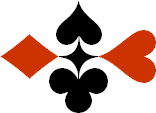 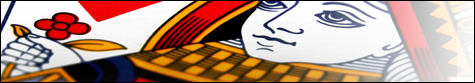 Serie 07 boekje 15 - West opent 2 SABied beide handen - Antwoorden © Bridge Office Auteur: Thijs Op het Roodt

U bent altijd West en uw partner is Oost.
Indien niet anders vermeld passen Noord en Zuid.
Is het spelnummer rood dan bent u kwetsbaar.Biedsysteem toegepast bij de antwoorden
5542
Zwakke 2Stayman 4 kaart hoog, Jacoby hoge en lage kleurenPreëmptief  3 en 4 niveauBlackwood (0 of 3  - 1 of 4)
Heren gestroomlijndNa het eerste boekje vonden de cursisten dit zo leuk, dat ik maar de stoute schoenen heb aangetrokken en meerdere van deze boekjes ben gaan schrijven.

Het enthousiasme van de cursisten heeft mij doen besluiten om deze boekjes gratis aan iedereen die ze wil hebben, beschikbaar te stellen.

Ik heb bewust in eerste instantie geen antwoorden bij de boekjes gemaakt. Maar op veler verzoek toch met antwoorden.Ik zou het waarderen, wanneer u mijn copyright zou laten staan.

Mocht u aan of opmerkingen hebben, laat het mij dan weten.Ik wens u veel plezier met deze boekjes.
1♠V973Noord

West     OostZuid♠AHB6AHB6♥AV10Noord

West     OostZuid♥76537653♦AV2Noord

West     OostZuid♦H97H97♣AHBNoord

West     OostZuid♣V6V62222131313
Bieding West

Bieding West
Bieding Oost
Bieding Oost
Bieding Oost
12 SA1332324 SA4 SA353554546 SA6 SAOost begint met 3♣, Stayman. West biedt 3♠, waarna oost met 4 Sans Atout de weg slem opent. 5♣ van west zijn 0 of 4 azen de 5♦ van oost heren vragen. Het 5schopen bod van west is 1 of 4 heren, waarop oost een beetje onverwacht 6 Sans Atout biedt, met een ♠ fit. 2♠H32Noord

West     OostZuid♠5454♥HB10Noord

West     OostZuid♥AV987AV987♦AH10Noord

West     OostZuid♦B82B82♣AV108Noord

West     OostZuid♣B65B652020888
Bieding West

Bieding West
Bieding Oost
Bieding Oost
Bieding Oost
12 SA1332323 SA3 SA3Pas3Oost begint met een Jacoby, 3♦. West zoals het hoort 3♥, waarna oost het contract in 3 Sans Atout zet.3♠H7Noord

West     OostZuid♠VB85VB85♥A1075Noord

West     OostZuid♥H9H9♦AHB9Noord

West     OostZuid♦10751075♣ AH4Noord

West     OostZuid♣986598652222666
Bieding West

Bieding West
Bieding Oost
Bieding Oost
Bieding Oost
12 SA1332323 SA3 SA3Pas3West biedt 3♣, Stayman en oost biedt dan zijn 4-kaart hoog. 3♥. Met 6 punten heeft oost voldoende punten voor een manche en biedt daarom 3 Sans Atout.4♠AH5Noord

West     OostZuid♠V1094V1094♥AH9Noord

West     OostZuid♥--♦1076Noord

West     OostZuid♦AH532AH532♣AV72Noord

West     OostZuid♣H953H9532020121212
Bieding West

Bieding West
Bieding Oost
Bieding Oost
Bieding Oost
12 SA1332323 SA3 SA3Pas3Dit is echt moeilijk voor oost. Maar toch heeft hij er goed over nagedacht. Maximaal hebben ze samen 34 punten. Dat kan een aas zij die je mist. West heeft geen 4-kaart ♥ en oost zelfs geen enkele ♥.  Nu wordt 6 Sans Atout wel erg moeilijk. En op de gok naar een slem in de lage kleuren te gaan zoeken. Niet verstandig. Prima 3 Sans Atout van oost.5♠AH109Noord

West     OostZuid♠85428542♥H84Noord

West     OostZuid♥A5A5♦AV2Noord

West     OostZuid♦975975♣AV6Noord

West     OostZuid♣H742H7422222777
Bieding West

Bieding West
Bieding Oost
Bieding Oost
Bieding Oost
12 SA133232443Pas3Via Stayman van oost wordt het uiteindelijk een 4♠. 6♠A32Noord

West     OostZuid♠9696♥HBNoord

West     OostZuid♥V7652V7652♦AB852Noord

West     OostZuid♦V104V104♣AH6Noord

West     OostZuid♣VB7VB72020777
Bieding West

Bieding West
Bieding Oost
Bieding Oost
Bieding Oost
12 SA1332323 SA3 SA3Pas3Het 3♦ bod van oost is Jacoby en west biedt daarom 3♥. Met 7 punten heeft oost geen interesse in een slem en biedt daarom 3 Sans Atout.7♠AB106Noord

West     OostZuid♠H543H543♥H109Noord

West     OostZuid♥V5V5♦AB10Noord

West     OostZuid♦H642H642♣AVBNoord

West     OostZuid♣9739732020888
Bieding West

Bieding West
Bieding Oost
Bieding Oost
Bieding Oost
12 SA133232443Pas3Het is altijd makkelijk bieden wanneer er via Stayman een fit in de hoge kleuren wordt gevonden. Zo ook hier.8♠H106Noord

West     OostZuid♠98529852♥75Noord

West     OostZuid♥AH103AH103♦AHV5Noord

West     OostZuid♦87628762♣AHV7Noord

West     OostZuid♣662121777
Bieding West

Bieding West
Bieding Oost
Bieding Oost
Bieding Oost
12 SA1332323 SA3 SA3Pas3West heeft geen hoge 4-kaart en biedt daarom na de Stayman van oost, 3♦. Met 7 punten heeft oost geen interesse in een slem en biedt daarom 3 Sans Atout.9♠AVB5Noord

West     OostZuid♠H962H962♥HVB2Noord

West     OostZuid♥A1073A1073♦1063Noord

West     OostZuid♦8585♣AHNoord

West     OostZuid♣9849842020777
Bieding West

Bieding West
Bieding Oost
Bieding Oost
Bieding Oost
12 SA133232443Pas33♣ is Stayman en west biedt zijn laagste 4-kaart eerst. 3harte. Nu biedt oost de manche met 4♥.10♠AHV3Noord

West     OostZuid♠10851085♥43Noord

West     OostZuid♥A82A82♦A97Noord

West     OostZuid♦HBHB♣AH107Noord

West     OostZuid♣B9863B98632020999
Bieding West

Bieding West
Bieding Oost
Bieding Oost
Bieding Oost
12 SA13 SA3 SA2Pas2Geen Stayman en geen Jacoby te bieden in oost. Daarom biedt oost 3 Sans Atout.